Instructions: Model: ¿Juegas deportes? = No, no juego ningún deporte. ¿Conoces a algunas chicas? = No, no conozco a _____________________ chica. ¿Comes algo? = No, no como _____________________. ¿Cuándo vas a la biblioteca? = No voy _____________________. Yo no terminé la tarea. ¿Y tú? = No la terminé _____________________. ¿Vas al baile con alguien? = No, no voy con _____________________. ¿Hiciste algo para tu cumpleaños? = No, no hice _____________________. ¿Le prestaste dinero a tu hermano? = No, no le presté _____________________. No fui a esa fiesta. ¿Y María? = María no fue _____________________. ¿Saliste anoche con tus hermanos? = No, no salí con _____________________. ¿Cuándo visitas a tus primos? = No los visito _____________________. 2000-2013 CONJUGUEMOS (Yegros Educational LLC)GRAMMAR WORKSHEET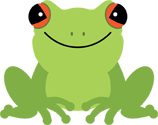 Language:SpanishTitle:Negative/Affirmative Words #1Student:_______________________________________________________Score:________________/points